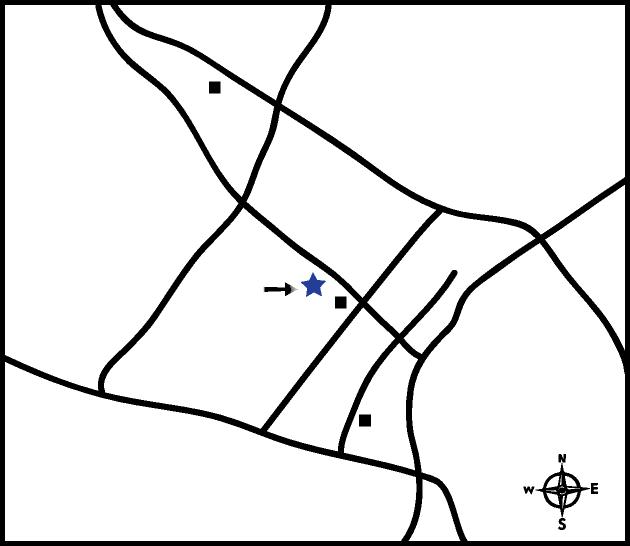 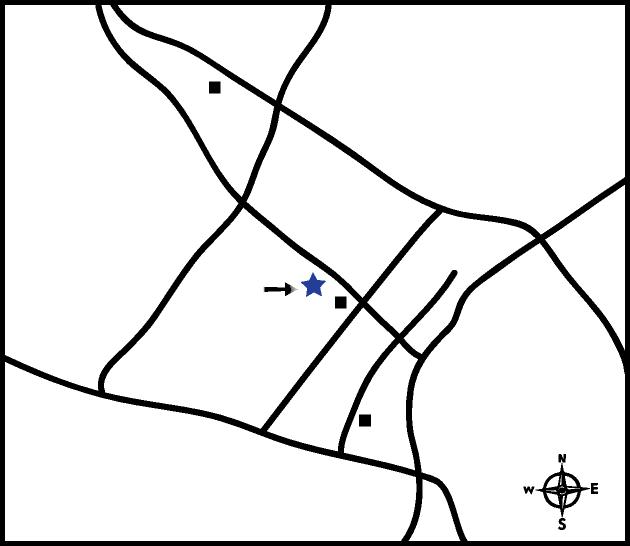 TO:	1802 Paper Mill RoadWyomissing, PA 19610 Phone: 610-372-0712FROM THE EAST: (Exeter / Mt. Penn)Take 422 WEST (West Shore Bypass) making sure to stay on 422 West after passing under Route 12. Take the Paper Mill Road Exit. Proceed straight on Paper Mill Road just past the second traffic light. The office is on the left next to the Hampton Inn.FROM THE NORTH: (Kutztown / Hamburg / Leesport)Take 222 SOUTH to the Broadcasting Road Exit. Turn right on Broadcasting Road and proceed to second traffic light at Paper mill Road. Turn left onto Paper Mill Road. The office is on the right before reaching the Hampton Inn.FROM THE SOUTH & WEST: (Wernersville / Shillington / Ephrata)Take 222 North to the Crossing Drive / Paper Mill Road Exit. Turn left at stop sign and go to the first traffic light (Woodland Road). Turn left onto Woodland Road and proceed to first traffic light (Paper Mill Road). Turn right onto Paper Mill Road. Our office is located on the left just beyond the first traffic light, next to the Hampton Inn.FROM MORGANTOWN:Take 176 NORTH to 422 WEST (West Shore Bypass) making sure to stay on 422 West after passing under Route 12. Take the Paper Mill Road Exit. Proceed straight on Paper Mill Road just past the second traffic light. The office is on the left next to the Hampton Inn.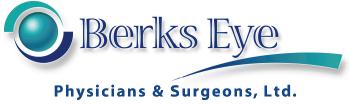 DIRECTIONS